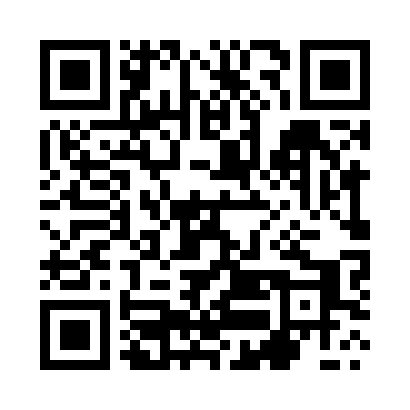 Prayer times for Skobielice, PolandWed 1 May 2024 - Fri 31 May 2024High Latitude Method: Angle Based RulePrayer Calculation Method: Muslim World LeagueAsar Calculation Method: HanafiPrayer times provided by https://www.salahtimes.comDateDayFajrSunriseDhuhrAsrMaghribIsha1Wed2:395:1412:425:508:1110:342Thu2:355:1212:425:518:1310:383Fri2:315:1012:425:528:1510:414Sat2:295:0912:425:538:1610:455Sun2:285:0712:425:548:1810:486Mon2:275:0512:425:558:2010:487Tue2:275:0312:425:568:2110:498Wed2:265:0112:425:578:2310:509Thu2:255:0012:425:588:2410:5010Fri2:244:5812:425:598:2610:5111Sat2:244:5612:426:008:2810:5212Sun2:234:5512:426:018:2910:5213Mon2:224:5312:426:028:3110:5314Tue2:224:5112:426:038:3210:5415Wed2:214:5012:426:048:3410:5416Thu2:214:4812:426:058:3510:5517Fri2:204:4712:426:068:3710:5618Sat2:194:4612:426:068:3810:5619Sun2:194:4412:426:078:4010:5720Mon2:184:4312:426:088:4110:5821Tue2:184:4112:426:098:4310:5822Wed2:174:4012:426:108:4410:5923Thu2:174:3912:426:118:4611:0024Fri2:174:3812:426:118:4711:0025Sat2:164:3712:426:128:4811:0126Sun2:164:3612:426:138:5011:0227Mon2:154:3412:426:148:5111:0228Tue2:154:3312:436:158:5211:0329Wed2:154:3212:436:158:5311:0330Thu2:144:3212:436:168:5511:0431Fri2:144:3112:436:178:5611:05